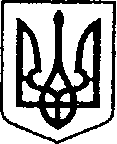 УКРАЇНАЧЕРНІГІВСЬКА ОБЛАСТЬН І Ж И Н С Ь К А    М І С Ь К А    Р А Д А сесія VШ скликанняР І Ш Е Н Н Явід   20  червня 2023 р.	         м. Ніжин                                № 31-31/2023Про надання дозволу на списання з балансу комунального підприємства«Служба Єдиного Замовника» Ніжинської міської ради Чернігівської області основних засобів     	Відповідно до ст. 25, 26, 42, 59, 60 Закону України «Про місцеве самоврядування в Україні», Порядку списання об’єктів державної власності, затвердженого постановою Кабінету Міністрів України від 08 листопада 2007 року № 1314, Положення про порядок відчуження та списання майна власності територіальної громади м. Ніжина,  затверджене  рішенням Ніжинської міської ради 6 скликання  від 24 лютого 2012 р. №12-24/2012, , Регламенту Ніжинської міської ради Чернігівської області VШ скликання, затвердженого рішенням Ніжинської міської ради Чернігівської області VШ скликання від 27 листопада 2020 року       № 3-2/2020 (зі змінами відповідно до рішення міської ради від 22.04.2021року     № 26 – 9/2021 «Про внесення змін до Регламенту Ніжинської міської ради VІІІ скликання»); міська рада вирішила: 1. Дозволити  комунальному  підприємству  «Служба Єдиного Замовника» Ніжинської міської ради Чернігівської області списати з балансу основні засоби, у зв’язку з фізичною зношеністю, недоцільністю ремонту та таких, що непридатні для використання, з подальшою його утилізацією, а саме:            2. Комунальному підприємству «Служба Єдиного Замовника»   Ніжинської міської ради Чернігівської області (Корман В.А.)дозволити  списання з балансу основних засобів  здійснити відповідно до Положення про порядок відчуження та списання майна власності територіальної громади м. Ніжина, затвердженого рішенням Ніжинської міської ради VI скликання від 24 лютого 2012 року № 12-24/2012.3.Дане майно після проведення процедури списання утилізувати, а кошти отримані від цього оприбуткувати відповідно до вимог чинного законодавства .          4. Директору комунального підприємства «Служба Єдиного Замовника» Ніжинської міської ради Чернігівської області Корману В.А.. забезпечити оприлюднення даного рішення на офіційному сайті протягом п’яти робочих днів після його прийняття.5.Організацію виконання цього рішення покласти на першого заступника міського голови з питань діяльності виконавчих органів ради Вовченко Ф.І..6. Контроль за виконанням  даного рішення покласти на постійну комісію міської ради з питань житлово-комунального господарства, комунальної власності, транспорту, зв’язку та енергозбереження (голова комісії – Дегтяренко В. М.)Міський голова                                                                        Олександр КОДОЛА                        №№Назва інвентарного об"єктаРік випускуРахунок на якому обліковується Номер об’єктаКількість кап.рем.  (дата проведення останнього)Кількість кап.рем.  (дата проведення останнього)Вартість останнього Балансова (первісна)вартість,грн.Сума нарахованого зносу,грнБалансова (залишкова) вартість грн.Балансова (залишкова) вартість грн.№№Назва інвентарного об"єктаРік випускуРахунок на якому обліковується Вартість останнього Балансова (первісна)вартість,грн.Сума нарахованого зносу,грнБалансова (залишкова) вартість грн.Балансова (залишкова) вартість грн.1123456789101011Зварювальний інвектор20131041551653,001653,000,000,0022Бензоножниці20131041523502,003502,000,000,0033Мікрохвильова піч 201110475500,00500,000,000,0044Краскопульт20151066032600,002600,000,000,0055Бензопила20161066077750,007750,000,000,0066Зварювальний агрегат САК201210611326850,0026850,000,000,0077Зварювальний полуавтомат Протон СПА 21020121061171406,001406,000,000,0088Сварочний інвектор Моноліт 2000 1G ВТ20161066083110,003110,000,000,0099Мотокоса201610660611300,0011300,000,000,001010Мотокоса201710660912999,0012999,000,000,001111Мотокоса201810661012760,0012760,000,000,001212Компьютер(Монітор+системний блок)2010104104.27, 104.27.13684.003684.000.000.001313Компьютер (Монітор+системний блок)2010104104.28, 104.28.13370,003370,000,000,001414Компьютер (Монітор+системний блок)2010104104.29,104.29.13515,003515,000,000,001515Компьютер (Монітор+системний блок)2002104104.12951,002951,000,000,001616Компьютер (Монітор+системний блок)2002104104.22601,922601,920,000,001717Прінтер2010104104.323301,673301,670,000,001818Прінтер2011104104.33815,80815,800,000,001919Прінтер2011104104.551896,661896,660,000,002020Прінтер2013104104.121673,91673,910,000,002121Прінтер2011104104.371541,671541,670,000,002222Прінтер2011104104.462580,002580,000,000,002323Багатофункційний прінтер2017104104.4104615,004615,000,000,002424Ноутбук2011104104,343656,703656,700,002525Системний блок2011104104.601968,001968,000,002626Ноутбук2013104104.1624579,114579,110,002727Автомобіль УАЗ 452 Д КУБАНЕЦЬ СВ0733АХ1982105831575,001575,000,002828Автомобіль ЗІЛ 130 КО-431 ЦИСТЕРНА АСЕНІЗАЦІЙНА СВ 0738АХ19911058144198,2336403.747794.492929Компресор20191066116500,006500,000,00Всього:178453.67170659.187794.497794.49